РЕШЕНИЕ  14.04.2022                                                                                                        № 57Об утверждении внесенных изменений в Генеральный план муниципального образования Рязановский сельсовет Асекеевского района Оренбургской областиРуководствуясь Федеральным Законом от 06.10.2003 г № 131-ФЗ «Об общих принципах организации местного самоуправления в Российской Федерации», Градостроительным кодексом РФ, Земельным кодексом РФ, Уставом муниципального образования Рязановский сельсовет, Положением «О  проведении публичных слушаний на территории муниципального образования  Рязановский сельсовет Асекеевского района Оренбургской области», утвержденным решением Совета депутатов муниципального образования Рязановский сельсовет от 25.08.2012 г. № 60, на основании протокола проведения публичных слушаний по рассмотрению проекта внесения изменений в генеральный план   муниципального образования  Рязановский сельсовет Асекеевского района Оренбургской области от 11.04.2022 г., постановления администрации муниципального образования Рязановский сельсовет от 11.04.2022 г. № 22-п «Об утверждении заключения  результатов публичных слушаний по проектам внесения изменений в генеральный план  и правила землепользования и застройки муниципального образования  Рязановский сельсовет Асекеевского района Оренбургской области, Совет депутатов муниципального образования Рязановский сельсовет  решил:Утвердить внесенные изменения в генеральный план   муниципального образования  Рязановский сельсовет Асекеевского района Оренбургской области.Решение об утверждении внесенных изменений в генеральный план   муниципального образования  Рязановский сельсовет Асекеевского района Оренбургской области обнародовать, опубликовать на официальном сайте администрации муниципального образования Рязановский сельсовет Асекеевского района Оренбургской области в сети  Интернет.  Контроль за исполнением настоящего решения возложить на Брусилова А.В. – главу муниципального образования Рязановский сельсовет. Настоящее решение подлежит передаче в уполномоченный орган исполнительной власти Оренбургской области для включения в областной регистр муниципальных нормативных правовых актов.Настоящее решение подлежит обнародованию и вступает в силу со дня его официального обнародования.Председатель Совета депутатов                                                          С.С. СвиридоваГлава муниципального     образования                                                  А.В. Брусилов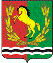 СОВЕТ ДЕПУТАТОВМУНИЦИПАЛЬНОГО ОБРАЗОВАНИЯ РЯЗАНОВСКИЙ СЕЛЬСОВЕТАСЕКЕЕВСКОГО РАЙОНА ОРЕНБУРГСКОЙ ОБЛАСТИчетвертого созываРазослано:на доску объявлений,  организационному отделу администрации МО Асекеевский район, прокуратуре района, в дело  